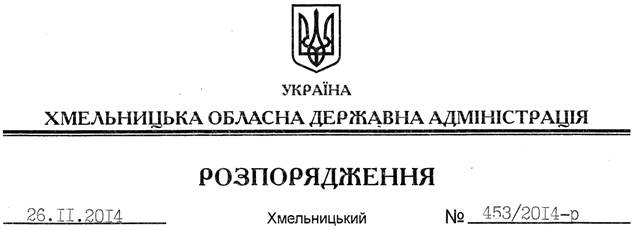 На підставі статей 6, 13, 21, 39 Закону України “Про місцеві державні адміністрації”, статей 17, 59, 122-124, частини 2 статті 134 Земельного кодексу України, статті 51 Водного кодексу України, статей 22, 55 Закону України “Про землеустрій”, розглянувши клопотання громадянина Кравця П.П. від 07.10.2014 року та подані матеріали:1. Надати дозвіл громадянину Кравцю Петру Петровичу на розроблення технічної документації із землеустрою щодо встановлення меж земельної ділянки водного фонду в натурі (на місцевості) площею , яка розташована за межами населеного пункту на території Богданівської сільської ради Волочиського району, з метою подальшої передачі у користування на умовах оренди для рибогосподарських потреб. 2. Громадянину Кравцю П.П. при розробленні технічної документації із землеустрою щодо встановлення меж земельної ділянки водного фонду в натурі (на місцевості) забезпечити дотримання вимог чинного законодавства.3. Контроль за виконанням цього розпорядження покласти на заступника голови облдержадміністрації В.Кальніченка.Перший заступник голови адміністрації								О.СимчишинПро надання дозволу на розроблення технічної документації із землеустрою щодо встановлення меж земельної ділянки водного фонду в натурі (на місцевості) громадянину Кравцю П.П.